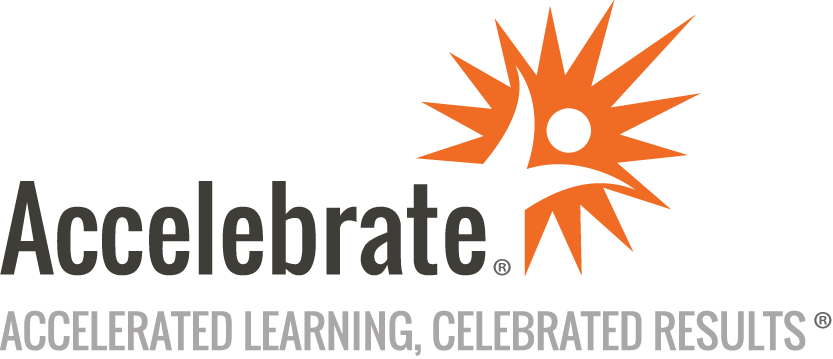 Introduction to Spark 3 with PythonCourse Number: SPRK-112
Duration: 3 daysOverviewThis Spark 3 with Python training course teaches attendees the basic and higher-level constructs of Spark using Python programming. Attendees receive a solid technical introduction to the Spark architecture and learn how Spark works. Participants learn how to leverage Spark SQL, DataFrames, and DataSets, which are now the preferred programming API. In addition, students explore possible performance issues and strategies for optimization. The course also covers more advanced topics, including the use of Spark Streaming to process streaming data and Kafka server integration.PrerequisitesAll attendees must have solid experience programming in Python 3 or later.MaterialsAll Spark training attendees receive comprehensive courseware.Software Needed on Each Student PCWindows, Mac, or Linux PCs with the current Chrome or Firefox browser. Most class activities will create Spark code and visualizations in a browser-based notebook environment. The class also details how to export these notebooks and how to run code outside of this environment.Internet accessObjectivesAll students will:Understand the need for Spark in data processingUnderstand the Spark architecture and how it distributes computations to cluster nodesBe familiar with basic installation/setup/layout of SparkUse the Spark shell for interactive and ad-hoc operationsUnderstand RDDs (Resilient Distributed Datasets), and data partitioning, pipelining, and computationsUnderstand/use RDD ops such as map(), filter(), and others.Understand and use Spark SQL and the DataFrame/DataSet API.Understand DataSet/DataFrame capabilities, including the Catalyst query optimizer and Tungsten memory/CPU optimizations.Be familiar with performance issues, and use the DataSet/DataFrame and Spark SQL for efficient computationsUnderstand Spark’s data caching and use it for efficient data transferWrite/run standalone Spark programs with the Spark APIUse Spark Structured Streaming to process streaming (real-time) dataIngest streaming data from Kafka, and process via Spark Structured StreamingUnderstand performance implications and optimizations when using SparkOutlineIntroduction to Spark Overview, Motivations, Spark SystemsSpark EcosystemSpark vs. HadoopAcquiring and Installing SparkThe Spark Shell, SparkContextRDDs and Spark Architecture RDD Concepts, Lifecycle, Lazy EvaluationRDD Partitioning and TransformationsWorking with RDDs - Creating and Transforming (map, filter, etc.)Spark SQL, DataFrames, and DataSets OverviewSparkSession, Loading/Saving Data, Data Formats (JSON, CSV, Parquet, text, etc.)Introducing DataFrames and DataSets (Creation and Schema Inference)Supported Data Formats (JSON, Text, CSV, Parquet)Working with the DataFrame (untyped) Query DSL (Column, Filtering, Grouping, Aggregation)SQL-based QueriesWorking with the DataSet (typed) APIMapping and Splitting (flatMap(), explode(), and split())DataSets vs. DataFrames vs. RDDsShuffling Transformations and Performance Grouping, Reducing, JoiningShuffling, Narrow vs. Wide Dependencies, and Performance ImplicationsExploring the Catalyst Query Optimizer (explain(), Query Plans, Issues with lambdas)The Tungsten Optimizer (Binary Format, Cache Awareness, Whole-Stage Code Gen)Performance Tuning Caching - Concepts, Storage Type, GuidelinesMinimizing Shuffling for Increased PerformanceUsing Broadcast Variables and AccumulatorsGeneral Performance GuidelinesCreating Standalone Applications Core API, SparkSession.BuilderConfiguring and Creating a SparkSessionBuilding and Running Applications - sbt/build.sbt and spark-submitApplication Lifecycle (Driver, Executors, and Tasks)Cluster Managers (Standalone, YARN, Mesos)Logging and DebuggingSpark Streaming Introduction and Streaming BasicsStructured Streaming Continuous ApplicationsTable Paradigm, Result TableSteps for Structured StreamingSources and SinksConsuming Kafka Data Kafka OverviewStructured Streaming - "Kafka" formatProcessing the StreamConclusion